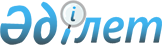 Об утверждении Правил реализации права акционеров акционерного общества на преимущественную покупку ценных бумаг и отказ от негоПостановление Правления Национального Банка Республики Казахстан от 29 октября 2018 года № 253. Зарегистрировано в Министерстве юстиции Республики Казахстан 20 декабря 2018 года № 17971.
      Примечание РЦПИ!
Настоящее постановление вводится в действие с 1 января 2019 года.
      В соответствии с Законом Республики Казахстан от 13 мая 2003 года "Об акционерных обществах" Правление Национального Банка Республики Казахстан ПОСТАНОВЛЯЕТ:
      1. Утвердить прилагаемые Правила реализации права акционеров акционерного общества на преимущественную покупку ценных бумаг и отказ от него.
      2. Признать утратившими силу:
      1) постановление Правления Национального Банка Республики Казахстан от 13 февраля 2012 года № 31 "Об утверждении Правил реализации права акционеров акционерного общества на преимущественную покупку ценных бумаг и отказа от него" (зарегистрировано в Реестре государственной регистрации нормативных правовых актов под № 7460, опубликовано 16 июня 2012 года в газете "Казахстанская правда" № 189-190 (27008-27009);
      2) пункт 11 Перечня нормативных правовых актов Республики Казахстан по вопросам рынка ценных бумаг, в которые вносятся изменения, утвержденного постановлением Правления Национального Банка Республики Казахстан от 19 декабря 2015 года № 250 "О внесении изменений в некоторые нормативные правовые акты Республики Казахстан по вопросам рынка ценных бумаг" (зарегистрировано в Реестре государственной регистрации нормативных правовых актов под № 13001, опубликовано 12 февраля 2016 года в информационно-правовой системе "Әділет").
      3. Департаменту регулирования небанковских финансовых организаций (Кошербаева А.М.) в установленном законодательством Республики Казахстан порядке обеспечить:
      1) совместно с Юридическим департаментом (Сарсенова Н.В.) государственную регистрацию настоящего постановления в Министерстве юстиции Республики Казахстан;
      2) в течение десяти календарных дней со дня государственной регистрации настоящего постановления его направление на казахском и русском языках в Республиканское государственное предприятие на праве хозяйственного ведения "Республиканский центр правовой информации" для официального опубликования и включения в Эталонный контрольный банк нормативных правовых актов Республики Казахстан;
      3) размещение настоящего постановления на официальном интернет-ресурсе Национального Банка Республики Казахстан после его официального опубликования;
      4) в течение десяти рабочих дней после государственной регистрации настоящего постановления представление в Юридический департамент сведений об исполнении мероприятий, предусмотренных подпунктами 2), 3) настоящего пункта и пунктом 4 настоящего постановления.
      4. Управлению по защите прав потребителей финансовых услуг и внешних коммуникаций (Терентьев А.Л.) обеспечить в течение десяти календарных дней после государственной регистрации настоящего постановления направление его копии на официальное опубликование в периодические печатные издания.
      5. Контроль за исполнением настоящего постановления возложить на заместителя Председателя Национального Банка Республики Казахстан Курманова Ж.Б.
      6. Настоящее постановление вводится в действие с 1 января 2019 года и подлежит официальному опубликованию. Правила реализации права акционеров акционерного общества на преимущественную покупку ценных бумаг и отказ от него
      1. Настоящие Правила реализации права акционеров акционерного общества на преимущественную покупку ценных бумаг и отказ от него (далее – Правила) разработаны в соответствии с Законом Республики Казахстан от 13 мая 2003 года "Об акционерных обществах" (далее – Закон) и определяют порядок реализации права акционеров акционерного общества (далее – общество) на преимущественную покупку размещаемых обществом объявленных акций общества или других ценных бумаг, конвертируемых в простые акции общества, а также ранее выкупленных и реализуемых обществом указанных ценных бумаг (далее – размещаемые (реализуемые) ценные бумаги) и отказ от него.
      2. Предложение акционерам общества приобрести размещаемые (реализуемые) ценные бумаги в соответствии с их правом преимущественной покупки ценных бумаг общества доводится обществом до сведения своих акционеров одним из следующих способов:
      1) посредством направления письменного уведомления, содержащего указанное предложение, каждому акционеру общества согласно списку акционеров, имеющих право преимущественной покупки размещаемых (реализуемых) ценных бумаг, представленному обществу центральным депозитарием в соответствии с пунктом 5 Правил (далее – письменное уведомление);
      2) посредством публикации указанного предложения на казахском и русском языках на интернет-ресурсе депозитария финансовой отчетности, определенного в соответствии с законодательством Республики Казахстан о бухгалтерском учете и финансовой отчетности (далее – депозитарий финансовой отчетности).
      Если акционером общества является клиент номинального держателя, сведения о котором отсутствуют в системе учета центрального депозитария, предложение акционерам общества приобрести размещаемые (реализуемые) ценные бумаги в соответствии с их правом преимущественной покупки ценных бумаг доводится обществом до сведения своих акционеров посредством публикации на казахском и русском языках на интернет-ресурсе депозитария финансовой отчетности.
      3. В письменном уведомлении или публикации на интернет-ресурсе депозитария финансовой отчетности указывается следующая информация:
      1) количество и виды размещаемых (реализуемых) ценных бумаг;
      2) соотношение количества размещенных (за вычетом выкупленных обществом) акций к количеству размещаемых (реализуемых) ценных бумаг по их видам;
      3) условия приобретения размещаемых (реализуемых) ценных бумаг с указанием срока оплаты ценных бумаг с учетом требований статьи 16 Закона;
      4) цена размещения (реализации) размещаемых (реализуемых) ценных бумаг, установленная органом общества, уполномоченным на принятие такого решения;
      5) почтовые адреса, по которым акционер подает заявку на приобретение размещаемых (реализуемых) ценных бумаг в соответствии с правом преимущественной покупки (далее – заявка) с указанием:
      фамилии, имени, отчества (при его наличии), контактных реквизитов лиц, осуществляющих по каждому из таких почтовых адресов взаимодействие с акционерами общества по вопросам приобретения ими размещаемых (реализуемых) ценных бумаг в соответствии с правом преимущественной покупки ценных бумаг общества;
      наименования андеррайтера (эмиссионного консорциума) при размещении (реализации) размещаемых (реализуемых) ценных бумаг общества через андеррайтера (эмиссионный консорциум).
      4. Акционер, не обладающий достаточным количеством акций, необходимым для приобретения размещаемых (реализуемых) ценных бумаг общества, в соответствии с условиями приобретения, установленными статьей 16 Закона, приобретает размещаемые (реализуемые) ценные бумаги на праве общей собственности с другими акционерами общества.
      5. Список акционеров, имеющих право преимущественной покупки размещаемых (реализуемых) ценных бумаг, составляется центральным депозитарием в соответствии с письменным распоряжением общества на основании данных системы реестров держателей ценных бумаг общества на начало даты (00 часов 00 минут) принятия уполномоченным органом общества решения о размещении (реализации) ценных бумаг общества.
      6. Срок, в течение которого акционер подает заявку, составляет 30 (тридцать) календарных дней после даты получения акционером письменного уведомления общества или публикации на казахском и русском языках на интернет-ресурсе депозитария финансовой отчетности информации о размещении (реализации) ценных бумаг обществом.
      Срок, в течение которого акционер финансовой организации, имеющей намерение разместить объявленные акции, а также реализовать ранее выкупленные акции в целях исполнения пруденциальных и иных установленных финансовым законодательством Республики Казахстан норм и лимитов по требованию уполномоченного органа по регулированию, контролю и надзору финансового рынка и финансовых организаций, подает заявку, составляет 5 (пять) рабочих дней после даты его оповещения о размещении (реализации) финансовой организацией акций посредством письменного уведомления или публикации на казахском и русском языках на интернет-ресурсе депозитария финансовой отчетности информации о размещении (реализации) ценных бумаг финансовой организацией.
      7. При отчуждении акционером общества акций в период с даты, на которую центральным депозитарием составлен список акционеров, имеющих право преимущественной покупки размещаемых (реализуемых) ценных бумаг, в соответствии с пунктом 5 Правил, и до истечения срока, установленного пунктом 6 Правил, предоставленного этому акционеру для подачи заявки, данное право переходит к новому собственнику акций, если прежний собственник акций не подал такой заявки.
      Новый собственник акций к заявке прилагает выписку из системы учета центрального депозитария с подтверждением права собственности на акции общества и в заявке указывает фамилию, имя, отчество (при его наличии) физического лица либо наименование юридического лица, являвшихся прежними собственниками акций.
      Если прежний собственник акций являлся клиентом номинального держателя, сведения о котором отсутствуют в системе учета центрального депозитария, новый собственник акций к заявке прилагает выписку из системы учета центрального депозитария с подтверждением права собственности на акции общества, а также извещение от центрального депозитария с подтверждением того, что прежний собственник акций не подавал такой заявки.
      При регистрации сделки с ценными бумагами общества в течение срока, указанного в пункте 6 Правил, центральный депозитарий (номинальный держатель) извещает нового собственника акций о размещении (реализации) акций общества. Информация об исчислении данного срока предоставляется центральному депозитарию обществом в сроки, установленные договором по ведению системы реестров держателей ценных бумаг.
      8. В заявке акционера общества указываются следующие сведения:
      1) количество и вид ценных бумаг, которые намерен приобрести акционер общества;
      2) фамилия, имя, отчество (при его наличии), реквизиты документа, удостоверяющего личность, место жительства, подпись акционера либо его уполномоченного представителя, если акционером общества является физическое лицо;
      3) наименование и место нахождения юридического лица, подпись его первого руководителя либо иного лица, уполномоченного представлять его интересы в соответствии с гражданским законодательством Республики Казахстан, если акционером общества является юридическое лицо.
      9. Если акционером общества является клиент номинального держателя, сведения о котором отсутствуют в системе учета центрального депозитария, заявка представляется центральным депозитарием в срок, указанный в пункте 6 Правил, в соответствии с письменным поручением номинального держателя, составленным на основании письменной заявки акционера.
      В заявке, предоставляемой центральным депозитарием, указываются следующие сведения:
      количество и вид ценных бумаг, принадлежащих клиентам центрального депозитария;
      количество и вид ценных бумаг, которые намерены приобрести клиенты центрального депозитария;
      наименование и место нахождения центрального депозитария, подпись его первого руководителя либо иного лица, уполномоченного представлять его интересы в соответствии с гражданским законодательством Республики Казахстан.
      10. Заявка акционера общества либо центрального депозитария в случае, предусмотренном в пункте 9 Правил, составленная в письменной форме, направляется заказным письмом с уведомлением о его вручении либо представляется лично акционером или его уполномоченным представителем по адресу, указанному в письменном уведомлении или публикации на интернет-ресурсе депозитария финансовой отчетности. В случае личного представления акционером или его уполномоченным представителем заявка составляется в 2 (двух) экземплярах и на втором экземпляре заявки делается отметка о ее получении с указанием даты и времени получения, фамилии, имени, отчества (при его наличии) и подписи лица, получившего ее.
      Если заявка, представленная акционером общества либо центральным депозитарием в случае, предусмотренном в пункте 9 Правил, составлена с нарушением требований Правил, общество (андеррайтер, эмиссионный консорциум) возвращает такую заявку акционеру общества либо центральному депозитарию для устранения выявленных нарушений и повторного представления заявки в пределах срока, указанного в пункте 6 Правил.
      11. После поступления заявок акционеров общества и центрального депозитария в случае, предусмотренном в пункте 9 Правил, до истечения срока, указанного в пункте 6 Правил, общество (андеррайтер, эмиссионный консорциум) исполняет эти заявки.
      12. Если акционеры общества, а также центральный депозитарий в случае, предусмотренном в пункте 9 Правил, не представили заявки в срок, указанный в пункте 6 Правил, общество (андеррайтер, эмиссионный консорциум) размещает (реализует) ценные бумаги после истечения указанного срока.
      13. При принятии акционером общества решения отказаться от права преимущественной покупки размещаемых (реализуемых) ценных бумаг акционер общества или центральный депозитарий в случае, предусмотренном в пункте 9 Правил, подают в общество письменный отказ от приобретения размещаемых (реализуемых) ценных бумаг (далее – письменный отказ).
      Представление акционером в общество письменного отказа осуществляется в сроки, предусмотренные пунктом 6 Правил.
      Письменный отказ акционера общества либо центрального депозитария направляется заказным письмом с уведомлением о его вручении либо представляется лично акционером или его уполномоченным представителем по адресу, указанному в письменном уведомлении или публикации на интернет-ресурсе депозитария финансовой отчетности. В случае личного представления акционером или его уполномоченным представителем письменный отказ составляется в 2 (двух) экземплярах и на втором экземпляре письменного отказа делается отметка о его получении с указанием даты и времени получения, фамилии, имени, отчества (при его наличии) и подписи лица, получившего его.
      Если письменный отказ, представленный акционером общества либо центральным депозитарием в случае, предусмотренном в пункте 9 Правил, составлен с нарушением требований Правил, общество (андеррайтер, эмиссионный консорциум) возвращает такой письменный отказ акционеру общества либо центральному депозитарию для устранения выявленных нарушений и повторного представления письменного отказа в пределах срока, указанного в пункте 6 Правил.
      В письменном отказе, предоставляемом акционером общества, указываются следующие сведения:
      количество и вид ценных бумаг право преимущественной покупки которых имеет акционер общества;
      количество и вид ценных бумаг, в отношении которых акционер общества отказывается от реализации права преимущественной покупки;
      фамилия, имя, отчество (при его наличии), реквизиты документа, удостоверяющего личность, место жительства, подпись акционера либо его уполномоченного представителя, если акционером общества является физическое лицо;
      наименование и место нахождения юридического лица, подпись его первого руководителя либо иного лица, уполномоченного представлять его интересы в соответствии с гражданским законодательством Республики Казахстан, если акционером общества является юридическое лицо.
      Если акционером общества является клиент номинального держателя, сведения о котором отсутствуют в системе учета центрального депозитария, письменный отказ представляется центральным депозитарием в срок, указанный в пункте 6 Правил, в соответствии с письменным поручением номинального держателя, составленным на основании письменного отказа акционера.
      В письменном отказе, представляемом центральным депозитарием, указываются следующие сведения:
      количество и вид ценных бумаг, принадлежащих клиентам номинального держателя;
      количество и вид ценных бумаг, которые подлежали приобретению клиентами номинального держателя в соответствии с правом преимущественной покупки;
      количество и вид ценных бумаг, в отношении которых клиенты номинального держателя отказываются от реализации права преимущественной покупки;
      наименование и место нахождения центрального депозитария, подпись его первого руководителя либо иного лица, уполномоченного представлять его интересы в соответствии с гражданским законодательством Республики Казахстан.
      14. Оплата размещаемых (реализуемых) ценных бумаг, приобретаемых по праву преимущественной покупки, осуществляется акционером в течение 30 (тридцати) календарных дней после даты подачи заявки на их приобретение, если уставом общества не предусмотрен иной срок оплаты, не превышающий 90 (девяноста) календарных дней после даты начала размещения (реализации) ценных бумаг общества.
      Оплата акций финансовой организации, приобретаемых по праву преимущественной покупки, осуществляется акционером в течение 5 (пяти рабочих дней после даты подачи заявки на их приобретение. 
      Требования по срокам оплаты акций или других ценных бумаг, конвертируемых в простые акции общества, приобретаемых по праву преимущественной покупки, установленные частями первой и второй настоящего пункта, не распространяются на случаи приобретения акций государственным органом, уполномоченным Правительством Республики Казахстан на распоряжение республиканской государственной собственностью. Оплата акций или других ценных бумаг, конвертируемых в простые акции общества, приобретаемых по праву преимущественной покупки государственным органом, уполномоченным Правительством Республики Казахстан на распоряжение республиканской государственной собственностью, осуществляется в течение 12 (двенадцати) месяцев после даты подачи заявки на их приобретение.
      15. В случае неоплаты акций или других ценных бумаг, конвертируемых в простые акции общества, по истечении срока, установленного пунктом 14 Правил, заявка считается недействительной.
					© 2012. РГП на ПХВ «Институт законодательства и правовой информации Республики Казахстан» Министерства юстиции Республики Казахстан
				
      Председатель
Национального Банка 

Д. Акишев
Утверждены
постановлением Правления
Национального Банка
Республики Казахстан
от 29 октября 2018 года № 253